NEĆEMO NASILJE!Pročitaj i zapamti: nasilje je kada se neko ne ponaša lepo i želi da povredi drugu osobu. Posmatraj slike i ispričaj šta vidiš na njima: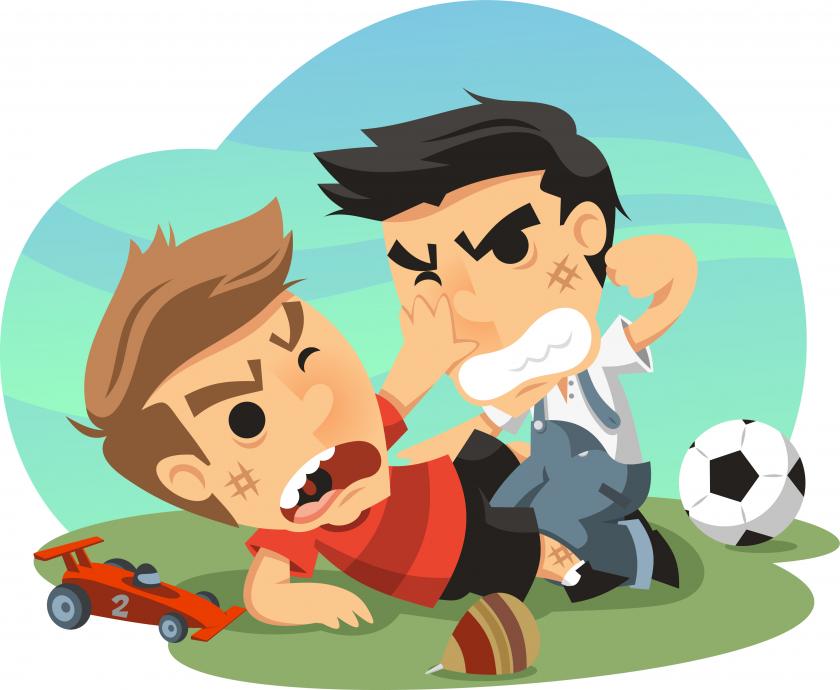 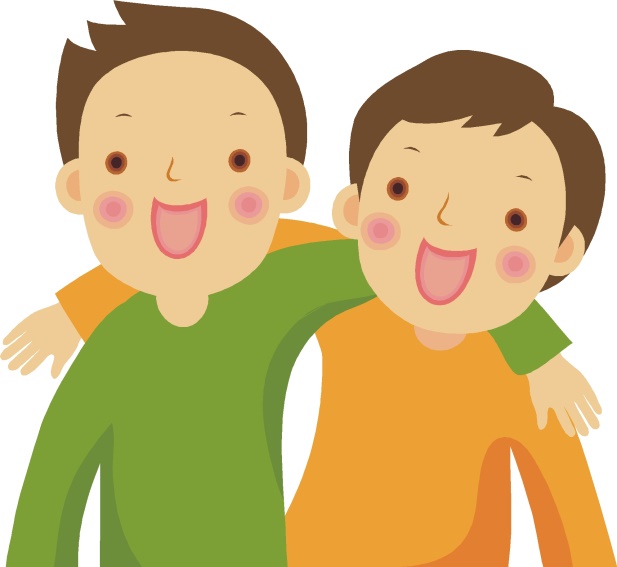 Koja slika ti se više dopada? ___________________________________________________U čemu je razlika između ovih slika? __________________________________________________________________________Zaokruži tačne odgovore. Nije lepo:družiti se b) svađati se c) biti ljut na nekoga  č) pomoći drugu  ć) udariti nekoga.Kako se ponašaš kad si nervozan i ljut? __________________________________________________________________________Кo ti pomaže da rešiš problem? __________________________________________________________________________Šta za tebe znači reč prijateljstvo? __________________________________________________________________________Prepiši rečenicu i nauči je napamet: U SVETU POSTOJI JEDNO CARSTVO, U NJEMU CARUJE DRUGARSTVO.